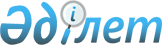 Көшелерге атау беру туралыҚызылорда қаласы Тасбөгет кенті әкімінің 2018 жылғы 21 желтоқсандағы № 611 шешімі. Қызылорда облысының Әділет департаментінде 2018 жылғы 25 желтоқсанда № 6585 болып тіркелді
      "Қазақстан Республикасының әкімшілік-аумақтық құрылысы туралы" Қазақстан Республикасының 1993 жылғы 8 желтоқсандағы Заңының 14-бабының 4) тармақшасына және облыстық ономастика комиссиясының 2018 жылғы 12 маусымдағы №2 қорытындысына сәйкес Тасбөгет кентінің әкімі ШЕШІМ ҚАБЫЛДАДЫ:
      1. Қызылорда қаласы, Тасбөгет кентінің келесі көшелеріне:
      1) №11 көшеге "Жұмабек Тәжімұлы" есімі;
      2) №13 көшеге "Баспан Меңдібаев" есімі берілсін.
      2. Осы шешімнің орындалуын бақылау Тасбөгет кенті әкімінің орынбасары Ж.Байхадамовқа жүктелсін.
      3. Осы шешiм алғашқы ресми жарияланған күнiнен кейiн күнтiзбелiк он күн өткен соң қолданысқа енгiзiледi.
					© 2012. Қазақстан Республикасы Әділет министрлігінің «Қазақстан Республикасының Заңнама және құқықтық ақпарат институты» ШЖҚ РМК
				
      Тасбөгет кентінің әкімі 

П. Шамуратов
